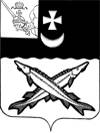 ПРЕДСТАВИТЕЛЬНОЕ СОБРАНИЕ БЕЛОЗЕРСКОГО МУНИЦИПАЛЬНОГО РАЙОНАРЕШЕНИЕОт 30.09.2014 № 87О внесении изменений и дополненийв решение Представительного Собраниярайона от 25.02.2014 № 17В соответствии со ст. ст. 11,12, 17 Федерального закона от 26.12.2008 № 294-ФЗ «О защите прав юридических лиц и индивидуальных предпринимателей при осуществлении государственного контроля (надзора) и муниципального контроля», статьей 18 Устава Белозерского муниципального района   Представительное Собрание района   РЕШИЛО:1. Внести в  Порядок организации и осуществления муниципального контроля в области торговой деятельности на территории Белозерского муниципального района, утвержденный решением Представительного Собрания района от 25.02.2014 № 17 следующие изменения и дополнения:1.1. Пункт 1.3 раздела 1 «Общие положения» дополнить четвертым абзацем следующего содержания:« - к определению мест для организации ярмарок».1.2. В разделе  5 «Права и обязанности органа муниципального контроля, его должностных лиц, а также лиц, в отношении которых осуществляется муниципальный контроль»:-  пункт 5.1 изложить в следующей редакции:«5.1. Права органа муниципального контроля:Орган муниципального контроля осуществляет права, предусмотренные Федеральным законом № 294-ФЗ».- пункт 5.2 дополнить подпунктами 5.2.12, 5.2.13 следующего содержания:«5.2.12.  Привлекать экспертов, экспертные организации к проведению мероприятий по контролю в соответствии с частью 2 статьи 7 Федерального закона № 294-ФЗ и требованиями части 6 статьи 12 Федерального закона № 294-ФЗ.5.2.13. Направлять в адрес юридического лица, индивидуального предпринимателя мотивированные запросы с требованием представить иные необходимые для рассмотрения в ходе проведения документарной проверки документы в случаях, предусмотренных частью 4 статьи 11 Федерального закона № 294-ФЗ»;- подпункт 5.3.2. пункта 5.3. дополнить предложением следующего содержания:«Привлекать экспертов, экспертные организации в случае необходимости к проведению проверок по рассмотрению документов юридического лица, индивидуального предпринимателя, по обследованию используемых указанными лицами при осуществлении деятельности территорий, зданий, строений, сооружений, помещений, оборудования, подобных объектов, транспортных средств и перевозимых указанными лицами грузов, по отбору образцов продукции, объектов окружающей среды, объектов производственной среды, по проведению их исследований, а также по проведению экспертиз и расследований, направленных на установление причинно-следственной связи выявленного нарушения обязательных требований и (или) требований, установленных муниципальными правовыми актами, с фактами причинения вреда в установленном Федеральным законом № 294-ФЗ порядке»;- подпункт 5.3.4 пункта 5.3 исключить;- подпункты 5.3.5 – 5.3.7 считать подпунктами 5.3.4 – 5.3.6 соответственно;- пункт 5.4. дополнить предложением следующего содержания:«Должностные лица обязаны выдавать юридическим лицам и индивидуальным предпринимателям предписания о прекращении нарушений обязательных требований, об устранении выявленных нарушений, о проведении мероприятий по обеспечению соблюдения обязательных требований». 2. Настоящее решение опубликовать  в районной газете «Белозерье» и разместить на официальном сайте Белозерского муниципального района в информационно-телекоммуникационной сети «Интернет».Председатель ПредставительногоСобрания района:                                                     А.П. ЯковчукГлава района:                                                             Е.В. Шашкин